NORTH COAST SCHOOL OF EDUCATION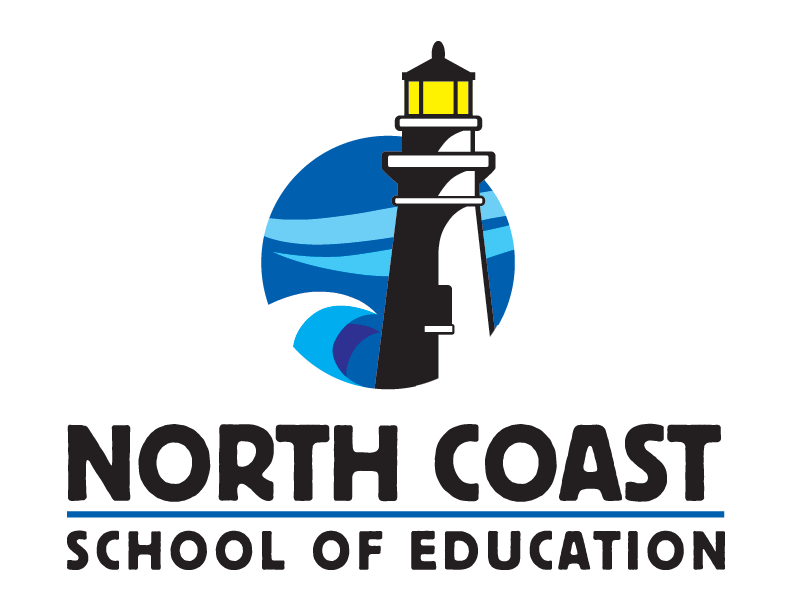 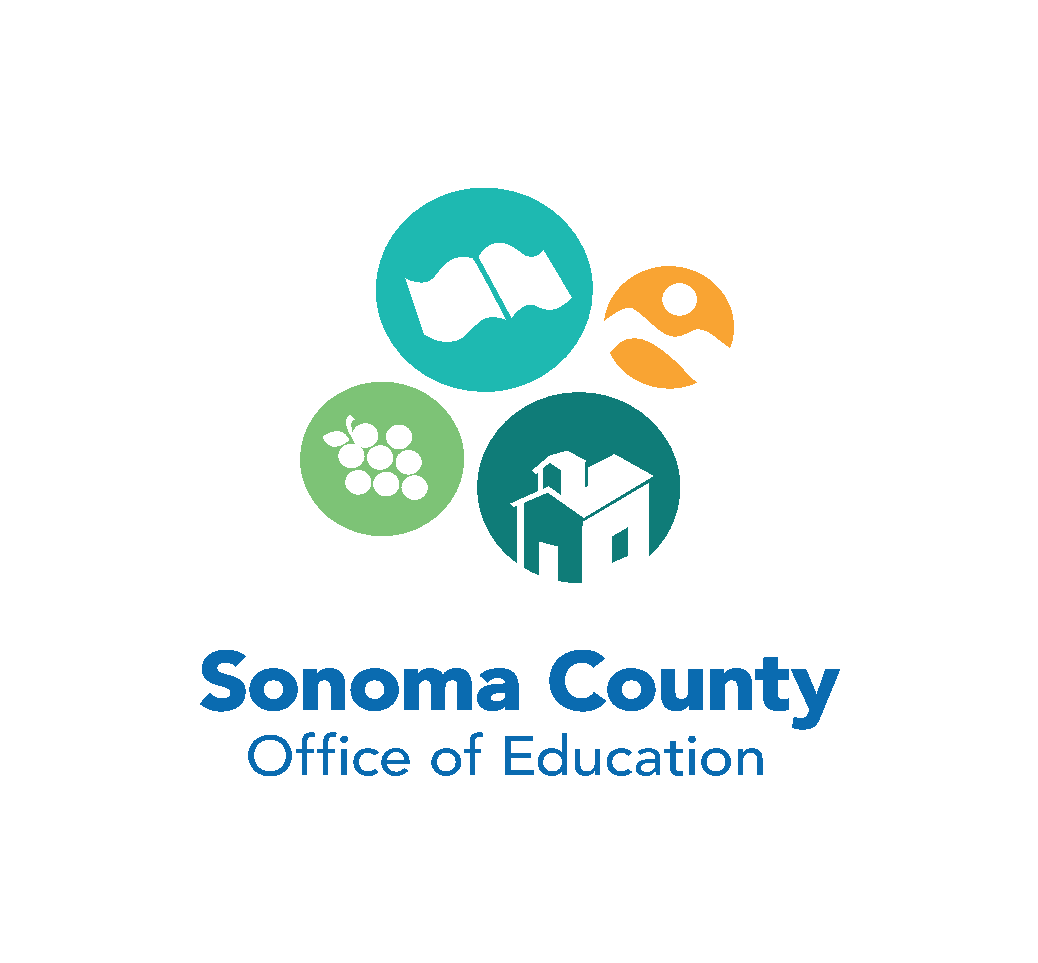 MENTOR APPLICATION AND SUPPLEMENTAL QUESTIONS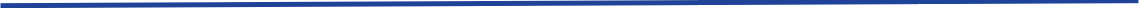 The California Commission on Teacher Credentialing (in accordance with Common Standard 1 and Induction Program Standard 4) requires that the Sonoma County Office of Education’s North Coast School of Education (NCSOE) assure the assignment of qualified Mentors who:Have knowledge of the context and the content area of Mentees assigned to them, including the current context of public schooling, P-12 content standards, frameworks, and accountability systemsHave knowledge of diversity in society, including diverse abilities, culture, language, ethnicity, and gender orientationDemonstrate commitment to professional learning and collaboration through effective professional practices in teaching and learning, scholarship and servicePossess a Clear Teaching CredentialAre able, willing and flexible in meeting their Mentee’s need for supportHave a minimum of three years of effective teaching experience on a Clear credentialMentors should work with their District Coordinator to follow both district and program guidelines for submitting a Mentor Application.  In some cases, submitting a letter of interest that details competency in the standards above and the Supplemental Questions below, along with a current resume that covers the components of the application below may be submitted.The Mentor Application must be submitted both to the district and to NCSOE.Submitting Your Application to NCSOE:All new Mentors submit the Mentor application to NCSOE via Canvas, our online learning management system.Submitting Your Application to your District/Site:Check with your District Coordinator or Human Resources department for how they would like to best receive your application.NORTH COAST SCHOOL OF EDUCATIONMENTOR APPLICATION AND SUPPLEMENTAL QUESTIONSName: _______________________________________    Phone: _____________________________________Address: __________________________________________________________________________________	Street	City	ZipSchool: _______________________________________	Work Phone: _____________________________TEACHING EXPERIENCE (Minimum of 3 years successful teaching experience on Clear):CREDENTIAL(S) WITH ENGLISH LEARNER AUTHORIZATION A valid corresponding Clear or Life Credential is required that includes issuance date (list all that apply):______________________________________________________________________________________________________________________________________________________________________________ACADEMIC PREPARATION FOR TEACHING (list most recent first):APPLICANT’S STATEMENT:
I would like to participate as a Mentor for the _______________________________ School District and the North Coast School of Education.  Applicant’s Name____________________________________________________________________________Signature__________________________________________________________	 Date_________________NORTH COAST SCHOOL OF EDUCATIONMENTOR APPLICATION AND SUPPLEMENTAL QUESTIONSOPTIONAL (Please check with your District Coordinator before completing): If requested by your district/site, please attach the answers to the following questions.How do you stay current on new developments in instruction or the content area in which you teach?  How do you self-assess and document your professional growth?  Within this question, please address your knowledge of and/or your willingness and commitment to participate in professional development to acquire the knowledge and skills to be an effective Mentor: Teacher Performance ExpectationsCalifornia Standards for the Teaching ProfessionCommon Core State StandardsState-adopted content standards/curriculum frameworksState and local assessmentsDescribe your experiences and/or personal qualities that will enhance your role as a Mentor.  Within this question, please address your willingness to:Share instructional ideas and/or materials with MenteesDeepen a Mentee’s understanding of cultural, ethnic, cognitive, linguistic, and gender diversityShare your knowledge of beginning teacher developmentDescribe your familiarity with and willingness to engage in formative assessment processes, including non-evaluative, reflective conversations about formative assessment evidence with Mentees.What are your strengths as a teacher? Within this question, please address your:Effectiveness with interpersonal and communication skills (written and oral)Willingness to work with new teachersWillingness and ability to be an excellent professional role modelAbility to work with adult learnersIn what ways would you be effective in the role of Mentor?References:  Please list three professional references, including your current principal.DatesDistrictSchoolGrade(s)Subject(s)InstitutionDegreeDatesMajor/MinorNamePhone No.SchoolPosition